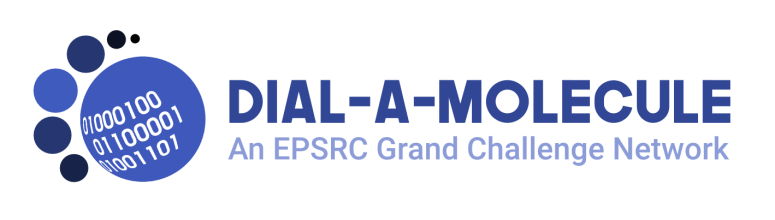 Application for Interdisciplinary Mobility fundingThese awards are to allow people to spend some time in another laboratory (including industry /academia exchanges) to exchange skills and ideas, work with different equipment and/or develop collaborations. Travel and accommodation will be covered and participants may apply for funds to support consumables and small equipment or equipment time. Maximum grant is expected to be £2000.Title:	Principal applicant name:	Organisation:		Position:		Email:			Phone:			Address:		Proposed places, approximate dates, duration, people travelling and estimated cost for the visits. Note that car mileage will be paid at 40p/mile for the first 50 miles, 23p/mile thereafter for each round trip.Identify any consumables and/or small equipment costs you wish to include in the application.Please note that applications will be reviewed against the following criteria:Alignment with Dial-a-Molecule prioritiesLikelihood that the proposal will enable future interdisciplinary grant applicationsLevel of benefit to the wider DaM community (outside the individual institution)Applicants level of engagement with DaMBriefly outline the aims of the propose visit(s), how they will progress the aims of Dial-a-Molecule and any grant applications you expect them to lead to (up to 1 page A4)